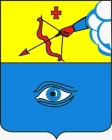 ПОСТАНОВЛЕНИЕ_31.10.2022__                                                                                               № _25/17_ г. ГлазовО внесении изменений в реестр муниципальных маршрутоврегулярных перевозок пассажиров и багажа автомобильным транспортом в границах муниципального образования «Город Глазов», утвержденный постановлением Администрации города Глазова от 25.05.2020 № 25/5 Руководствуясь Федеральным законом от  06.10.2003 № 131-ФЗ «Об общих принципах организации местного самоуправления в Российской Федерации», Федеральным законом от 13.07.2015 N 220-ФЗ «Об организации регулярных перевозок пассажиров и багажа автомобильным транспортом и городским наземным электрическим транспортом в Российской Федерации и о внесении изменений в отдельные законодательные акты Российской Федерации», Уставом муниципального образования «Город Глазов», постановлением Администрации города Глазова от 14.07.2016 № 25/14 «О порядке установления, изменения, отмены муниципальных маршрутов и ведения реестра муниципальных маршрутов регулярных перевозок пассажиров и багажа автомобильным транспортом в границах муниципального образования «Город Глазов», постановлением Администрации города Глазова 14.07.2016 № 25/15 «Об утверждении документа планирования регулярных перевозок пассажиров автомобильным транспортом в границах муниципального образования «Город Глазов»,  П О С Т А Н О В Л Я Ю:	1. Внести изменения в реестр муниципальных маршрутов регулярных перевозок пассажиров и багажа автомобильным транспортом в границах муниципального образования «Город Глазов», утвержденный постановлением Администрации города Глазова от 25.05.2020 № 25/5, изложив его в новой редакции согласно приложению к настоящему постановлению.             2. Настоящее постановление подлежит официальному опубликованию в средствах массовой информации города и на официальном сайте муниципального образования «Город Глазов» в информационно-телекоммуникационной сети «Интернет». 3. Контроль за исполнением настоящего постановления возложить на заместителя Главы Администрации города Глазова по вопросам строительства, архитектуры и жилищно-коммунального хозяйства.Приложение к  постановлению Администрации города Глазоваот _31.10.2022__ №_25/17_Реестр муниципальных маршрутов регулярных перевозок пассажиров и багажа автомобильным транспортомв границах муниципального образования «Город Глазов»Администрация муниципального образования «Город Глазов» (Администрация города Глазова) «Глазкар» муниципал кылдытэтлэн Администрациез(Глазкарлэн Администрациез) Глава города ГлазоваС.Н. КоноваловРегистрационный номер маршрута в реестре№ маршрутаНаименованиемаршрутаПромежуточныеостановочныепунктыНаименование улиц,автодорогпо которымпроходит маршрутПротяженностьмаршрута,кмПорядокпосадки,высадкипассажировВидрегулярныхперевозокВиды иклассытранспортныхсредствЭкологическиехарактеристикитранспортныхсредствДатаначалаосуществлениярегулярных перевозокНаименованиеместонахождения юридического лицаиндивидуального предпринимателя12345678910111211п. Никольск –ХиммашВъезд в д. Лекшур,Микрорайон «Никольский»,Железнодорожный переезд 1165 км.,Завод «Теплоагрегат»,«Водоканал г.Глазова»,ул. Пехтина,«Ростелеком»Бульвар Карла Маркса,Площадь Свободы, ул.Короленко,Музыкальная школа, гостиница «Глазов»,Ледовый дворец спорта «Глазов Арена», Культурный центр Россия,Минирынок «Западный»,Микрорайон «Западный»,Производственная база ЖКУ г.Глазова,железнодорожный переезд 1159 км., улица Химмашевское шоссе,Станция технического обслуживания автомобилей,Глазовский завод завод  Химмаш,Новая мебельная фабрика,        ООО «Оскон».ООО «Оскон», Новая мебельная фабрика, Глазовский завод завод  Химмаш, Станция технического обслуживания автомобилей, железнодорожный переезд 1159 км., улица Гоголя, Микрорайон «Западный», Минирынок «Западный», МБОУ «Физико-математический лицей», СОШ №3, гостиница «Глазов», ул.Короленко, Площадь Свободы, межрайонная налоговая инспекция, Бульвар Карла Маркса, «Ростелеком», ул. Пехтина, «Водоканал г.Глазова», Завод «Теплоагрегат», Железнодорожный переезд 1165 км., Микрорайон «Никольский», Въезд в д. Лекшурул. Сибирская, ул. Пехтина,ул. Толстого, пл. Свободы,ул. Чепецкая, ул. Короленко,ул. Кирова,ул. Чехова,ул.  Вятская, Химмашевское шоссе,ул. Вятская,ул. Гоголя,ул. Кирова, ул.Короленко,пл. Свободы, ул. Толстого, ул. Пехтина,ул. Сибирская20.9Только вустановленных остановочных пунктахПо регулируемым тарифам Автобус малый -12ед.любой01.09.2022гИП Чупин В.В.427627, Удмуртская Республика, г. Глазов, пер. Мебельный, д. 2122КольцоСОШ №15, «Сбербанк России»,Бульвар Карла Маркса,     Площадь Свободы,Молодежный клуб «Родник»,ДОСААФ,Центральная проходная АО ЧМЗ, «Управление автомобильного транспорта», Западная проходная АО ЧМЗ,Набережный филиал библиотеки им.В.Г. Короленко,Культурный центр «Россия»,Глазовский районный суд, Коммерческий центр,Администрация города Глазова,Ул.Сулимова,Автовокзал – Железнодорожный вокзал,Глазовская Мебельная фабрика,«Ростелеком»,СОШ №15ул. Калинина,ул. Карла Маркса,ул. Толстого,пл. Свободы,ул. Чепецкая,ул. 2-я Набережная,ул. Белова, ул.Т.Барамзиной,ул. Советская,ул. Пряженникова,ул. Сулимова,ул. Буденного,ул. Толстого,ул. Пехтина,ул. Калинина9,6Только вустановленныхостановочных пунктахПо регулируемым тарифамАвтобус малый-4ед.любой01.09.2022гИП Масленников В.В.Удмуртская Республика, г. Глазов, ул. Республиканская, д. 54/8, кв. 2232БОбратное кольцо«Сбербанк России»,СОШ №15,Лицей искусств,«Ростелеком»,Глазовская мебельная фабрика,Автовокзал – Железнодорожный вокзал,Администрация города Глазова, Коммерческий центр,Глазовский районный суд,Культурный центр «Россия»,Набережный филиал библиотеки им.В.Г. Короленко,Центральная проходнаяАО ЧМЗ,ДОСААФ,Ул.Короленко,Музыкальная школа,пл. Свободы,ГГПИ им. В.Г.Короленко,Бульвар Карла Маркса,«Сбербанк России»ул. Калинина,ул. Пехтина,ул. Толстого,ул. Буденного,ул. Сулимова,ул. Пряженникова,ул. Советская,ул. Белова,ул. 2-я Набережная,ул. Короленко,ул. Кирова,пл. Свободы,ул. Сибирская,ул. Карла Маркса,ул. Калинина10,2Только вустановленныхостановочных пунктахПо регулируемым тарифамАвтобус малый-6 ед.любой01.09.2022гИП Масленников В.В.Удмуртская Республика, г. Глазов, ул. Республиканская, д. 54/8, кв. 2243Аул. Калинина-ул. ГлинкиСОШ №15, «Сбербанк России», Бульвар Карла МарксаПлощадь Свободы, ул.Короленко, Музыкальная школа, гостиница Глазов,Ледовый дворец спорта «Глазов Арена», Культурный центр Россия,Набережный филиал библиотеки им.В.Г. Короленко,«Управление автомобильного транспорта»,Западная проходная АО ЧМЗ,Глазовская межрайонная больница,Минирынок «Западный»,МБОУ «Физико-математический лицей»,СОШ №3,Гостиница «Глазов», ул.Короленко,Площадь Свободы,ГГПИ им. В.Г.Короленко,Глазовская мебельная фабрика,«Ростелеком»,СОШ №15ул. Калинина,ул. Карла Маркса,ул. Толстого,пл. Свободы,ул. Чепецкая,ул. Короленко,ул. Кирова,ул. Советская,ул. Тани Барамзиной,ул. Глинки,ул. Кирова,пл. Свободы,ул. Сибирская,ул. Буденного,ул. Толстого,ул. Пехтина,ул. Калинина12,5Только вустановленныхостановочных пунктахПо регулируемым тарифамАвтобус малый-2ед.Любой01.09.2022гИП Масленников В.В.Удмуртская Республика, г. Глазов, ул. Республиканская, д. 54/8, кв. 2253ул. Калинина-ул. ГлинкиСОШ №15, «Сбербанк России», Бульвар Карла МарксаПлощадь Свободы, ул.Короленко, Музыкальная школа, гостиница Глазов,Ледовый дворец спорта «Глазов Арена», Культурный центр Россия,Набережный филиал библиотеки им.В.Г. Короленко,«Управление автомобильного транспорта»,Западная проходная АО ЧМЗ,Глазовская межрайонная больница,Минирынок «Западный»,МБОУ «Физико-математический лицей»,СОШ №3,Гостиница «Глазов», ул.Короленко,Площадь Свободы,ГГПИ им. В.Г.Короленко,Глазовская мебельная фабрика,«Ростелеком»,СОШ №15ул. Калинина,ул. Карла Маркса,ул. Толстого,пл. Свободы,ул. Чепецкая,ул. Короленко,ул. Кирова,ул. Советская,ул. Тани Барамзиной,ул. Глинки,ул. Кирова,пл. Свободы,ул. Сибирская,ул. Буденного,ул. Толстого,ул. Пехтина,ул. Калинина12,5Только вустановленныхостановочных пунктахПо регулируемым тарифамАвтобус малый - 4ед.Любой01.09.2022гИП Масленников В.В.Удмуртская Республика, г. Глазов, ул. Республиканская, д. 54/8, кв. 2264ул. Калинина-ЭлектросетиСОШ №15,«Сбербанк России»,Площадь Свободы,Ул.Короленко,Детская художественная школа,Набережный филиал библиотеки им.В.Г. Короленко,Культурный центр Россия,СОШ №3,Ледовый дворец спорта «Глазов Арена»,Администрация города Глазова,Глазовский аграрно-промышленный техникум,«Реммаш»,Автотранспортное предприятие,«Мостресткондитер»,«Глазов-Молоко»,«Глазов-Электрон»,Россети,«Глазов-Электрон»,«Глазов-Молоко»,«Мостресткондитер»,Автотранспортное предприятие,«Реммаш»,Глазовский аграрно-промышленный техникум,Ул.Сулимова,Автовокзал – Железнодорожный вокзал,Глазовская мебельная фабрика,«Ростелеком»,СОШ №15ул. Калинина,ул. Карла Маркса,ул. Толстого,пл. Свободы,ул. Чепецкая,ул. Тани Барамзиной,ул. Советская,ул. Кирова,ул. Ленина,ул. Пряженникова,Путепровод,ул. Драгунова,ул. Сулимова,ул. Буденного,ул. Толстого,ул. Пехтина,ул. Калинина15,0Только вустановленныхостановочных пунктахПо регулируемым тарифамАвтобус малый -3ед.любой01.09.2022ООО «Форсаж» 427629, УР, г. Глазов, Красногорский тракт, д. 26, помещение 1175ул. Калинина-п. Сыга- ПТФСОШ №15,«Сбербанк России»,Площадь Свободы, ул.Короленко,Музыкальная школа, гостиница «Глазов»,Ледовый дворец спорта «Глазов Арена», Культурный центр Россия,Минирынок «Западный»,Микрорайон «Западный»,Производственная база ЖКУ г.Глазова,Храм Георгия Победоносца, Микрорайон Сыга,Улица Удмуртская, Микрорайон «Птицефабрика», «Удмуртская птицефабрика», Микрорайон «Птицефабрика», Улица Удмуртская, Микрорайон Сыга, Храм Георгия Победоносца, улица Гоголя, Микрорайон «Западный», Минирынок «Западный», МБОУ «Физико-математический лицей», СОШ №3, гостиница «Глазов», ул.Короленко, Площадь Свободы, ул.Сулимова, Автовокзал – Железнодорожный вокзал,Глазовская мебельная фабрика,«Ростелеком»,СОШ №15ул. Калинина,ул. Карла Маркса,ул. Толстого,пл. Свободы,ул. Чепецкая,ул. Короленко,ул. Кирова,ул. Чехова,ул.  Вятская,ул. Кировская,ул. Удмуртская,ул. Гоголя,ул. Молодой гвардии,ул. Сулимова,ул. Буденного,ул. Толстого,ул. Пехтина,ул. Калинина21,7Только вустановленныхостановочных пунктахПо регулируемым тарифамАвтобус малый-3 ед.любой01.09.2022ИП Чупин В.В.427627, Удмуртская Республика, г. Глазов, пер. Мебельный, д. 2187ул. Калинина- Красногорский тракт- ЭлектросетиСОШ №15,«Сбербанк России»,Площадь Свободы,Ул.Короленко,Детская художественная школа,Набережный филиал библиотеки им.В.Г. Короленко,Культурный центр «Россия»,СОШ №3,Ледовый дворец спорта «Глазов Арена»,Администрация города Глазова,Улица Пионерская, Микрорайон «Южный», Улица Куйбышева, Глазовский бизнес-инкубатор, Улица Красногорский тракт, Россети,«Глазов-Электрон»,«Глазов-Молоко»,«Мостресткондитер»,Автотранспортное предприятие,«Реммаш»,Глазовский аграрно-промышленный техникум,Ул.Сулимова,Автовокзал – Железнодорожный вокзал,Глазовская мебельная фабрика,«Ростелеком»,СОШ №15ул. Калинина,ул. Карла Маркса,ул. Толстого,пл. Свободы,ул. Чепецкая,ул. Тани Барамзиной,ул. Советская,ул. Кирова,ул. Ленина,ул. Пряженникова,Путепровод,ул. Циолковского,ул. Пионерская,ул. Куйбышева,Красногорский тракт,ул. Драгунова,ул. Сулимова,ул. Буденного,ул. Толстого,ул. Пехтина,ул. Калинина16,5Только вустановленныхостановочных пунктахПо регулируемым тарифамАвтобус малый-3ед.любой01.09.2022ООО «Форсаж» 427629, УР, г. Глазов, Красногорский тракт, д. 26, помещение 1198д. Штанигурт - ул. СоветскаяСНТ «Труд», Торговый центр «Барс», СОШ №16, Микрорайон «Южный», Автотранспортное предприятие,«Реммаш»,Глазовский аграрно-промышленный техникум,Ул.Сулимова,Автовокзал – Железнодорожный вокзал, Глазовский драматический театр «Парафраз», Площадь Свободы, ул.Короленко,Детская художественная школа,Набережный филиал библиотеки им.В.Г. Короленко,Почта России, Глазовский районный суд, Коммерческий центр,Администрация города Глазова, Торговый центр «Орбита», СНТ «Труд»ул.Юкаменская, ул.Циолковского,ул. Колхозная,ул. Куйбышева,ул. Барышникова,ул. Драгунова,Путепровод,ул. Сулимова,ул. Революции,пл. Свободы,ул. Чепецкая,Ул. Тани Барамзиной,ул. Советская,ул. Пряженникова,Путепровод,ул. Циолковского,ул. Юкаменская,15,0Только вустановленныхостановочных пунктахПо регулируемым тарифамАвтобусмалый -2едлюбой06.09.2022ИП Швец Ю.В. Удмуртская Республика, г. Глазов, ул. Кирова, д. 63, кв. 25109ул. Колхозная – ул. Тани БарамзинойСОШ №16Глазовский медицинский техникум, Молодежный клуб «Родник», ДОСААФ, Центральная проходная АО ЧМЗ, «Управление автомобильного транспорта», Западная проходная АО ЧМЗ,Набережный филиал библиотеки им.В.Г. Короленко,Культурный центр «Россия»,Глазовский районный суд, Коммерческий центр,Администрация города Глазова, Улица Пионерская, Микрорайон «Южный, СОШ №16ул. Колхозная,ул. Циолковского,Путепровод,ул. Короленко,ул. 2-я Набережная,ул. Беловаул. Тани Барамзиной,ул. Советская,ул. Пряженникова,ул. Пионерская11,2Только вустановленныхостановочных пунктахПо регулируемым тарифамАвтобусмалый  -1едлюбой06.09.2022ИП Швец Ю.В. Удмуртская Республика, г. Глазов, ул. Кирова, д. 63, кв. 251110ул. Калинина -поселок ПТФСОШ №15,«Сбербанк России»,Площадь Свободы, ул.Короленко,Музыкальная школа, гостиница «Глазов»,Ледовый дворец спорта «Глазов Арена», Администрация города Глазова, Глазовский межрайонный следственный отдел, Глазовский политехнический колледж, Центр «Семья», Микрорайон «Заводской», Микрорайон «Юго-Западный», «Улица Техническая», Улица Удмуртская, Микрорайон «Птицефабрика», «Удмуртская птицефабрика», Микрорайон «Птицефабрика», Улица Удмуртская, «Улица Техническая», Микрорайон «Юго-Западный», Микрорайон «Заводской», Центр «Семья», Глазовский политехнический колледж, Глазовский межрайонный следственный отдел, ул.Сулимова,Автовокзал – Железнодорожный вокзал,Глазовская мебельная фабрика,«Ростелеком»,СОШ №15ул. Калинина,ул. Карла Маркса,ул. Толстого,пл. Свободы,ул. Чепецкая,ул. Короленко,ул. Кирова,ул. Ленина,ул. Пряженникова,Путепровод,ул. Драгунова,ул. Советская,ул. Техническая,ул. Удмуртская,ул. Сулимова,ул. Буденного,пл. Пехтина,пл. Калинина18,4Только вустановленныхостановочных пунктахПо регулируемым тарифамАвтобусмалый -6 ед.любой01.09.2022ООО «Партнер-Авто»427627, Удмуртская Республика,                г. Глазов, ул. Юкаменская, д. 33 А1211Поселок Сыга –Западная Проходная АО ЧМЗМикрорайон Сыга,Улица Удмуртская, Микрорайон «Птицефабрика», «Удмуртская птицефабрика», Микрорайон «Птицефабрика», Улица Удмуртская,  «Улица Техническая», Микрорайон «Юго-Западный», Микрорайон «Заводской», Центр «Семья», Глазовский политехнический колледж, Глазовский межрайонный следственный отдел, Глазовский медицинский техникум, Молодежный клуб «Родник», ДОСААФ, Центральная проходная АО ЧМЗ, «Управление автомобильного транспорта», Западная проходная АО ЧМЗ, Западная проходная АО ЧМЗ,«Управление автомобильного транспорта», Набережный филиал библиотеки им.В.Г. Короленко,Культурный центр «Россия»,Глазовский районный суд, Коммерческий центр,Администрация города Глазова, Глазовский межрайонный следственный отдел, Глазовский политехнический колледж, Центр «Семья», Микрорайон «Заводской», Микрорайон «Юго-Западный», Улица «Техническая», Микрорайон Сыгаул. Кировская,ул. Удмуртская,ул. Техническая,ул. Советская,ул. Драгунова,путепровод,ул. Короленко,ул. 2-я Набережная,ул. Белова,ул. Тани Барамзиной,ул. Советская,ул. Пряженникова21,9Только вустановленныхостановочных пунктахПо регулируемым тарифамАвтобусМалый- 1любой01.09.2022ООО «Партнер-Авто»427627, Удмуртская Республика,                г. Глазов, ул. Юкаменская, д. 33 А1312ул. Карла Маркса - ул. Пряженникова - Западная ПроходнаяМикрорайон «Левобережье»,«Сбербанк России», СОШ №15, Лицей искусств, «Ростелеком», Глазовская мебельная фабрика, Автовокзал – Железнодорожный вокзал, Администрация города Глазова, Коммерческий центр, Глазовская межрайонная прокуратура, Торговая база, Глазовская межрайонная больница, Западная проходная АО «ЧМЗ», «Управление автомобильного транспорта», Поликлиника, Полиция, «Физико-математический лицей», СОШ №3, гостиница «Глазов», ул.Короленко, Площадь Свободы, ГГПИ им. В.Г.Короленко, Бульвар Карла Маркса, Микрорайон «Левобережье»ул. Карла Маркса,ул. Калинина,ул. Пехтина,ул. Толстого,ул. Буденного,ул. Сулимова,ул. Пряженникова,ул. Глинки,ул. Тани Барамзиной,ул. Мира,ул. Кирова,пл. Свободы,ул. Сибирская,ул. К. Маркса14,2Только вустановленныхостановочных пунктахПо регулируемым тарифамАвтобусМалый -3ед.любой01.09.2022ИП Масленников В.В.Удмуртская Республика, г. Глазов, ул. Республиканская, д. 54/8, кв. 221414Микрорайон «Западный» - Микрорайон «Южный»«АЗС Башнефть», «микрорайон Западный», «Глазовская межрайонная больница», «Западная проходная АО ЧМЗ», «Управление автомобильного транспорта», «площадь Свободы», «Межрайонная налоговая инспекция», «бульвар Карла Маркса», «Сбербанк России», «СОШ №15», «Лицей искусств», «Ростелеком», «Автовокзал – Железнодорожный вокзал», «Торговый центр Орбита», «СОШ №16», «Микрорайон Южный», «улица Куйбышева», «Глазовский бизнес-инкубатор», «улица Красногорский тракт», «Россети», «Глазов – Электрон», «Глазов – Молоко», «Мостресткондитер», «Удмуртавтотранс», «Реммаш», «Глазовский аграрно-промышленный техникум», «Администрация города Глазова», «Ледовый дворец спорта Глазов – Арена», «ОКЦ Россия», «Почта России», «Набережный филиал библиотеки им.В.Г.Короленко»,  «Управление автомобильного транспорта», «Западная проходная АО ЧМЗ», «Глазовская межрайонная больница», «микрорайон Западный», «АЗС Башнефть»ул.Красногорский тракт, ул.Драгунова,ул.Пряженниковаул.Ленина,ул.Кирова,ул.Советская,ул.Т.Барамзинойул.Глинки,ул.Чепецкая, пл.Свободы,ул.Толстого,ул.К.Маркса,ул.Калинина,ул.Пехтина,ул.Буденного, ул.Сулимова,ул.Циолковского,ул.Колхозная, ул.Куйбышева23,5Только вустановленныхостановочных пунктахПо регулируемым тарифамАвтобус малый – 3ед.любойНетперевозчика1515Западный поселок – район ЛевобережьяАЗС «Башнефть», Микрорайон «Западный», Минирынок «Западный», МБОУ «Физико-математический лицей», СОШ №3, гостиница «Глазов», ул.Короленко, Площадь Свободы, межрайонная налоговая инспекция, Бульвар Карла Маркса, «Ростелеком», СОШ №15, «Сбербанк России»,Микрорайон «Левобережье», «Сбербанк России», СОШ №15, Лицей искусств, «Ростелеком», Бульвар Карла Маркса,Площадь Свободы, ул.Короленко, Музыкальная школа, гостиница «Глазов»,Ледовый дворец спорта «Глазов Арена», ОКЦ Россия,Минирынок «Западный»,Микрорайон «Западный», АЗС «Башнефть»ул.Кирова, ул.Толстого, ул.Пехтина, ул.Калинина,ул.Карла Маркса, ул.Калинина, ул.Пехтина,ул.Толстого, пл.Свободы, ул.Чепецкая, ул.Короленко, ул.Кирова. 13,0Только вустановленныхостановочных пунктахПо нерегулируемым тарифамАвтобус малый – 5ед.любой28.08.2017НП «АТПА города Глазова»   г. Глазов, Красногорский тр,26Начальник управленияжилищно-коммунального хозяйства,наделенного правами юридического лица, Администрации города Глазова  Е.Ю. Шейко